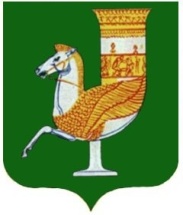 П  О  С  Т  А  Н  О  В  Л  Е  Н  И  Е   АДМИНИСТРАЦИИ МУНИЦИПАЛЬНОГО ОБРАЗОВАНИЯ «КРАСНОГВАРДЕЙСКИЙ РАЙОН»От 09.04.2019г. № 209с. КрасногвардейскоеОб утверждении Реестра муниципальных услуг (функций)  муниципального образования «Красногвардейский район»В целях повышения эффективности расходования бюджетных средств и  обеспечения информационной открытости деятельности органов местного самоуправления муниципального образования «Красногвардейский район», на основании Федерального закона от 6 октября 2003 г. № 131-ФЗ «Об общих принципах организации местного самоуправления в Российской Федерации», во исполнение постановления администрации муниципального образования «Красногвардейский район» от 16.12.2010 года № 719 «Об утверждении Положения о порядке формирования и ведения Реестра муниципальных услуг (функций) в муниципальном образовании «Красногвардейский район», руководствуясь Уставом муниципального образования «Красногвардейский район» ПОСТАНОВЛЯЮ:	1. Утвердить Реестр муниципальных услуг (функций) муниципального образования «Красногвардейский район» (Приложение).	2. Признать утратившим силу постановление администрации МО «Красногвардейский район» от 11.05.2016  года № 198 «Об утверждении Реестра муниципальных услуг (функций)  муниципального образования «Красногвардейский район».3. Опубликовать настоящее постановление в районной  газете «Дружба»  и разместить на официальном сайте администрации МО «Красногвардейский район» в сети «Интернет». 	4. Контроль за исполнением данного постановления возложить на первого заместителя главы администрации МО «Красногвардейский район» (Коротких А.В.).	5. Настоящее постановление вступает в силу с момента опубликования.Глава МО «Красногвардейский район»						А. Т. Османов Приложениек постановлению администрациимуниципального образования«Красногвардейский район»От 09.04.2019г. № 209РЕЕСТРмуниципальных услуг (функций) муниципального образования «Красногвардейский район»Управляющий делами администрации района – начальник  общего  отдела  						                                                                         А.А.Катбамбетов№ п/пНаименование муниципальной услугиСодержание муниципальной услугиПолучатель услугиПолучатель услугиНатуральный показатель оценки услугиИсточники финансированияИсточники финансированияНормативные правовые акты, регламентирующие предоставление услуги№ п/пНаименование муниципальной услугиСодержание муниципальной услугиПолучатель услугиПолучатель услугиНатуральный показатель оценки услугиСредства бюджетаВнебюджетные средстваНормативные правовые акты, регламентирующие предоставление услуги123445678Администрация МО «Красногвардейский район»Администрация МО «Красногвардейский район»Администрация МО «Красногвардейский район»Администрация МО «Красногвардейский район»Администрация МО «Красногвардейский район»Администрация МО «Красногвардейский район»Администрация МО «Красногвардейский район»Администрация МО «Красногвардейский район»Администрация МО «Красногвардейский район»1.Социальная поддержка жертв политических репрессийПоддержка жертв политических репрессийГраждане, реабилитированные  на основании действующего законодательства, а в случае смерти его наследники по законуТочность исполнения муниципальной услугиТочность исполнения муниципальной услугиБюджет МО «Красногвардейский район»-Постановление администрации МО «Красногвардейский район» от 03.05.2012 г. № 168«Об утверждении Административного регламента Комиссии по восстановлению прав реабилитированных жертв политических репрессий Красногвардейского района по предоставлению муниципальной услуги «Социальная поддержка жертв политических репрессий»2.Контроль за соблюдением трудового законодательства и иных нормативных правовых актов, содержащих нормы трудового права в подведомственных организациях администрации МО «Красногвардейский район» (функция)Контроль за соблюдением трудового законодательства и иных нормативных правовых актов, содержащих нормы трудового праваВ подведомственных организациях администрации МО «Красногвардейский район»Количество подведомственных организациях администрации МО «Красногвардейский район»Количество подведомственных организациях администрации МО «Красногвардейский район»--Постановление администрации МО «Красногвардейский район» от 11.12.2015 г. № 462 «Об утверждении административного регламента по исполнению муниципальной функции по проведению ведомственного муниципального контроля за соблюдением трудового законодательства и иных нормативных правовых актов, содержащих нормы трудового права в подведомственных организациях администрации МО «Красногвардейский район»3.Предоставление архивной информации по документам архивного фонда и другим архивным документам (выдача архивных справок, архивных выписок и архивных копий)Предоставление архивной информации по документам архивного фонда и другим архивным документам (выдача архивных справок, архивных выписок и архивных копий)Заявитель (физические и юридические лица)ШтукаШтукаБюджет МО «Красногвардейский район»-Постановление администрации МО «Красногвардейский район»от  28.02.2019 г.  № 109«Об утверждении административного регламента  администрации   МО «Красногвардейский район» по предоставлению муниципальной услуги «Предоставление архивной информации по документам архивного фонда и другим архивным документам (выдача архивных справок, архивных выписок и архивных копий)»4.Предоставление градостроительного плана земельного участкаПредоставление заявителю утвержденного градостроительного плана земельного участка либо мотивированный отказ в предоставлении градостроительного плана земельного участка.Заявитель (физические и юридические лица)ШтукаШтукаБюджет  МО «Красногвардейский район»-Градостроительный кодекс РФ.Постановление администрации МО «Красногвардейский район» № 324 от 17.08.2015 г.5.Выдача разрешений на строительствоПредоставление разрешения на строительство объектов капитального строительства; Отказ в предоставлении разрешения на строительство объектов капитального строительства; Продление срока действия разрешения на строительство; Отказ в продлении срока действия разрешения на строительство.Муниципальное образование «Красногвардейский район», заявитель (физические и юридические лица)ШтукаШтукаБюджет  МО «Красногвардейский район»-Градостроительный кодекс РФ;Постановление администрации МО «Красногвардейский район» № 859 от 22.11.2018г.6.Выдача разрешений на ввод объектов в эксплуатацию при осуществлении строительства, реконструкцииВыдаетразрешение на ввод объекта в эксплуатацию.Муниципальное образование «Красногвардейский район», заявитель (физические и юридические лица)ШтукаШтукаБюджет  МО «Красногвардейский район»-Градостроительный кодекс РФ.Постановление администрации МО «Красногвардейский район» № 860 от 22.11.2018г. 7.Предоставление сведений, содержащихся в информационной системе обеспечения градостроительной деятельности  на территории муниципального образования «Красногвардейский район»Организует и координирует работу по ведению ИСОГД.Муниципальное образование «Красногвардейский район»Информационная база данных об объектах градостроительной деятельности МО «Красногвардейский район»Информационная база данных об объектах градостроительной деятельности МО «Красногвардейский район»Бюджет  МО «Красногвардейский район»-Градостроительный кодекс РФ.Постановление администрации МО «Красногвардейский район» № 243 от 07.06.2012 г.8.Выдача разрешения на установку и эксплуатацию рекламной конструкцииОсуществляет подготовку и выдачу разрешений на установку рекламных конструкций на территории муниципального образования «Красногвардейский район»Заявитель (физические и юридические лица)ШтукаШтукаБюджет  МО «Красногвардейский район»-ФЗ от 13.03.2006 № 38-ФЗ «О рекламе».Решение МО «Красногвардейский район» № 101 от 04.09.2008 г. Постановление администрации МО «Красногвардейский район» № 700 от 04.12.2013 г.9.Перевод жилого помещения в нежилое и нежилого в жилое Выдает решение о переводе или отказе перевода жилого помещения в нежилое помещение и нежилого помещения в жилое помещениеЗаявитель (физические и юридические лица)ШтукаШтукаБюджет  МО «Красногвардейский район»-Жилищный кодекс РФ.ФЗ от 29.12.2004 г.№ 188-ФЗ Постановление администрации МО «Красногвардейский район» № 477 от 28.12.2015 г.10.Прием заявлений и выдача документов о согласовании переустройства и (или) перепланировки жилого помещенияВыдает решениео согласовании или об отказе в согласовании переустройства или перепланировки жилого помещенияЗаявитель (физические и юридические лица)ШтукаШтукаБюджет МО «Красногвардейский район»-Жилищный кодекс РФ.ФЗ от 29.12.2004 г.№188-ФЗ Постановление администрации МО «Красногвардейский район» № 476 от 28.12.2015 г.11.Осуществление муниципального контроля за сохранностью автомобильных дорог местного значения вне границ населенных пунктов в границах муниципального района (функция)Соблюдение владельцами объектов дорожного сервиса, организациями, осуществляющими работы в полосе отвода автомобильных дорог и придорожной полосе, пользователями автомобильных дорог являющихся, юридическими лицами или индивидуальными предпринимателями (далее - пользователи  автомобильных  дорог) нормативных правовых актов Российской Федерации, Республики Адыгея,                                                    МО «Красногвардейский район» в области дорожной деятельности-----          Федеральный закон от 08 ноября 2007 года № 257-ФЗ «Об автомобильных дорогах и о дорожной деятельности в Российской Федерации и о внесении изменений в отдельные законодательные акты Российской Федерации»;  	Федеральный закон от 10 декабря 1995 года № 196-ФЗ «О безопасности дорожного движения»	Федеральный закон от 26.12.2008 года № 294-ФЗ «О защите прав юридических лиц и индивидуальных предпринимателей при осуществлении государственного контроля (надзора) и муниципального контроля»;	Федеральный закон от 06.10.2003 года № 131-ФЗ «Об общих принципах организации местного самоуправления в Российской Федерации»          Постановление администрации  МО «Красногвардейский район»от 15.05.2013 г. № 265 «Об утверждении административного регламента администрации                                    МО «Красногвардейский район»по исполнению муниципальной функции               «Осуществление муниципального контроля за сохранностью автомобильных дорог местного значения вне границ населенных пунктов в границах муниципального района»12.Установление опеки (попечительства) в отношении совершеннолетних граждан, признанных судом недееспособными, ограниченно дееспособными, а также патронажа в отношении совершеннолетних дееспособных граждан, которые по состоянию здоровья не могут самостоятельно осуществлять и защищать свои права, исполнять обязанностиСоздание комфортных условий для участников отношений, возникающих при исполнении муниципальной  услуги, руководствуясь Уставом МО «Красногвардейский район»Совершеннолетние дееспособные граждане, выразившие желание стать опекунами (попечителями)Принятие решения об установлении опеки или об  отказе в установлении опекиПринятие решения об установлении опеки или об  отказе в установлении опекиБюджет  МО «Красногвардейский район»-Гражданский кодекс Российской Федерации часть первая от 30 ноября 1994 г. N 51-ФЗ, часть вторая от 26 января 1996 г. N 14-ФЗ, часть третья от 26 ноября 2001 г. N 146-ФЗ и часть четвертая от 18 декабря 2006 г. N 230-ФЗ (с изменениями и дополнениями);Федеральный закон РФ от 24.04.2008 г. № 48–ФЗ «Об опеке и попечительстве»; Федеральный закона РФ от 27.07.2010 г. № 210–ФЗ «Об организации предоставления государственных и муниципальных услуг»;Закон РА от 06.06.2008г. № 181 «Об организации и осуществлении  деятельности по опеке и попечительству в отношении отдельных категорий совершеннолетних лиц»;Постановление Правительства РФ от 17.11.2010г. № 927 «Об отдельных вопросах осуществления опеки и попечительства в отношении совершеннолетних недееспособных или не полностью дееспособных граждан»;постановление администрации МО «Красногвардейский район»  от 29.10.2013 г. № 603 «Об утверждении Административного регламента предоставления муниципальной услуги «Установление опеки (попечительства) в отношении совершеннолетних граждан, признанных судом недееспособными, ограничено дееспособными, а так же патронажа в отношении совершеннолетних дееспособных граждан, которые по состоянию здоровья, не могут самостоятельно осуществлять и защищать свои права, исполнять обязанности», постановление администрации МО «Красногвардейский район» от 27.01.2016 г. № 18 «О внесении изменений в приложение к постановлению администрации МО «Красногвардейский район» № 603 от 29.10.2013 г. «Об утверждении Административного регламента предоставления муниципальной услуги «Установление опеки (попечительства) в отношении совершеннолетних граждан, признанных судом недееспособными, ограничено дееспособными, а так же патронажа в отношении совершеннолетних дееспособных граждан, которые по состоянию здоровья, не могут самостоятельно осуществлять и защищать свои права, исполнять обязанности», постановление администрации МО «Красногвардейский район» от 31.05.2016г. № 218 «О внесении изменений в приложение к постановлению администрации МО «Красногвардейский район» № 603 от 29.10.2013 г. «Об утверждении Административного регламента предоставления муниципальной услуги «Установление опеки (попечительства) в отношении совершеннолетних граждан, признанных судом недееспособными, ограничено дееспособными, а так же патронажа в отношении совершеннолетних дееспособных граждан, которые по состоянию здоровья, не могут самостоятельно осуществлять и защищать свои права, исполнять обязанности»,постановление администрации МО «Красногвардейский район» от 25.07.2017г. № 459 «О внесении изменений в приложение к постановлению администрации МО «Красногвардейский район» № 603 от 29.10.2013 г. «Об утверждении Административного регламента предоставления муниципальной услуги «Установление опеки (попечительства) в отношении совершеннолетних граждан, признанных судом недееспособными, ограничено дееспособными, а так же патронажа в отношении совершеннолетних дееспособных граждан, которые по состоянию здоровья, не могут самостоятельно осуществлять и защищать свои права, исполнять обязанности»постановление администрации МО «Красногвардейский район» от 22.03.2017г. № 147 «О внесении изменений в приложение к постановлению администрации МО «Красногвардейский район» № 603 от 29.10.2013 г. «Об утверждении Административного регламента предоставления муниципальной услуги «Установление опеки (попечительства) в отношении совершеннолетних граждан, признанных судом недееспособными, ограничено дееспособными, а так же патронажа в отношении совершеннолетних дееспособных граждан, которые по состоянию здоровья, не могут самостоятельно осуществлять и защищать свои права, исполнять обязанности»постановление администрации МО «Красногвардейский район» от 23.05.2018 г. № 375 «О внесении изменений в приложение к постановлению администрации МО «Красногвардейский район» № 603 от 29.10.2013 г. «Об утверждении Административного регламента предоставления муниципальной услуги «Установление опеки (попечительства) в отношении совершеннолетних граждан, признанных судом недееспособными, ограничено дееспособными, а так же патронажа в отношении совершеннолетних дееспособных граждан, которые по состоянию здоровья, не могут самостоятельно осуществлять и защищать свои права, исполнять обязанности»13.Консультирование граждан по вопросам защиты прав потребителейПредоставление муниципальной услуги включает в себя следующие административные процедуры: -прием, первичная обработка документов; - регистрация заявления; - рассмотрение заявления; -индивидуальное консультирование заявителей на основании обращений в устной форме; -индивидуальное консультирование заявителей на основании обращений в письменной форме или в форме электронного документа; - консультирование для неопределенного круга потребителей через средства массовой информации.Граждане Российской Федерации, иностранные граждане и лица без гражданства, которые пользуются товарами или услугами для личных, семейных, домашних и иных нужд, не  связанных с осуществлением предпринимательской деятельности и извлечением прибыли.Количество оказанных консультаций.Количество оказанных консультаций.Бюджет МО «Красногвардейский район».--Конституция РФ;-Гражданский кодекс РФ;-Закон РФ от 07 февраля 1992 года № 2300-1 «О защите прав потребителей»;- ФЗ от 2 мая 2006 года № 59 -ФЗ «О порядке рассмотрения обращений граждан Российской Федерации»;- ФЗ от 27 июля 2006 года №149-ФЗ «Об информации, информационных технологиях и о защите информации»;-Устав МО «Красногвардейский район»;-Постановление главы Красногвардейского района от 13.02.2007 г. № 36 «Об утверждении Положения об отделе экономического развития и торговли администрации Красногвардейского района»;- Постановление администрации МО «Красногвардейский район» от 10.10.2011 г. № 583 «О разработке и утверждении административных регламентов исполнения муниципальных функций и административных регламентов предоставления муниципальных услуг»;- Постановление администрации МО «Красногвардейский район» от 23.12.2011г № 795 «Об утверждении административного регламента  по  предоставлению муниципальной услуги«Консультирование граждан по вопросам защиты прав потребителей";- Постановление администрации МО «Красногвардейский район» от 03.04.2012г № 130   «О внесении изменений и дополнений в приложение к постановлению администрации МО «Красногвардейский район» от 23.12.2011г № 795 «Об утверждении административного регламента  по  предоставлению муниципальной услуги«Консультирование граждан по вопросам защиты прав потребителей";- Постановление администрации МО «Красногвардейский район» от 10.03.2016 г.  №90 «О внесении дополнения в приложение к постановлению администрации МО «Красногвардейский район» № 795 от 23.12.2011 года «Об утверждении административного регламента  по  предоставлению муниципальной услуги «Консультирование граждан по вопросам защиты прав потребителей»;-Постановление администрации МО «Красногвардейский район» от 31.07.2017г.  №489 «О внесении изменений в приложение к постановлению администрации МО «Красногвардейский район» № 795 от 23.12.2011 года «Об утверждении административного регламента  по  предоставлению муниципальной услуги «Консультирование граждан по вопросам защиты прав потребителей»;-Постановление администрации МО «Красногвардейский район» от 09.06.2018 г.  №414 «О внесении изменений в приложение к постановлению администрации МО «Красногвардейский район» № 795 от 23.12.2011 года «Об утверждении административного регламента  по  предоставлению муниципальной услуги «Консультирование граждан по вопросам защиты прав потребителей».14.Выдача разрешения на право организации розничного рынкаПрием, регистрация, рассмотрение заявлений, а также принятие решения о выдаче разрешения на право организации розничного рынка и оформление данного решения  изданием постановления  Администрации;- принятие решения об отказе в выдаче разрешения на право организации розничного рынка и оформление данного решения изданием постановления  Администрации;- издание разрешения на право организации розничного рынка.Юридические лица, которые зарегистрированы в установленном законодательством Российской Федерации порядке и которым принадлежат объект или объекты недвижимости, расположенные на территории, в пределах которой предполагается организация рынка.Количество выданных разрешений.Количество выданных разрешений.Бюджет МО «Красногвардейский район».--Конституция РФ;-ФЗ от 30 декабря 2006 года № 271 -ФЗ «О розничных рынках и о внесении изменений в Трудовой кодекс Российской Федерации»;-ФЗ от 2 мая 2006 года № 59-ФЗ «О порядке рассмотрения обращений граждан Российской Федерации»;-Постановление Правительства РФ от 10.03.2007 №148 «Об утверждении правил выдачи разрешений на право организации розничного рынка»;-Распоряжение КМРА от 09.04.2007 года № 97-р «О мерах по реализации Федерального закона «О розничных рынках и о внесении изменений в Трудовой кодекс Российской Федерации»;-Постановление КМРА  от 18.06.2007 года № 101 «О плане организации розничных рынков на территории Республики Адыгея»;-Распоряжение Главы Красногвардейского района от 16.05.2007 года № 204 «О создании комиссии по рассмотрению заявлений по выдаче разрешений на право организации розничного рынка»;- Постановление администрации МО «Красногвардейский район» от 11.11.2010 года № 635 «Об утверждении плана мероприятий по противодействию коррупции в МО «Красногвардейский район»;-Постановление Главы Красногвардейского района от  13.02.2007 года № 36 «Об утверждении положения об отделе экономического развития и торговли администрации Красногвардейского района; -Постановление администрации МО «Красногвардейский район» от 23.12.2011г № 796  «Об утверждении административного регламента  по  предоставлению муниципальной услуги«Выдача разрешения на право организации розничного рынка»;- Постановление администрации МО «Красногвардейский район» от 07.08.2012г № 353 «О внесении изменений и дополнений в приложение к  постановлению администрации МО «Красногвардейский район» от 23.12.2011г № 796  «Об утверждении административного регламента  по  предоставлению муниципальной услуги«Выдача разрешения на право организации розничного рынка»;- Постановление администрации МО «Красногвардейский район» от 03.04.2012г. № 132 «О внесении изменений и дополнений в приложение к  постановлению администрации МО «Красногвардейский район» от 23.12.2011г № 796  «Об утверждении административного регламента  по  предоставлению муниципальной услуги«Выдача разрешения на право организации розничного рынка»;-Постановление администрации МО «Красногвардейский район» от 10.03.2016г. № 91 «О внесении дополнения в приложение к постановлению администрации МО «Красногвардейский район» № 796 от 23.12.2011 года «Об утверждении административного регламента  по  предоставлению муниципальной услуги «Выдача разрешения на право организации розничного рынка»;-Постановление администрации МО «Красногвардейский район» от 31.07.2017г. № 491 «О внесении изменений в приложение к постановлению администрации МО «Красногвардейский район» № 796 от 23.12.2011 года «Об утверждении административного регламента  по  предоставлению муниципальной услуги «Выдача разрешения на право организации розничного рынка»;-Постановление администрации МО «Красногвардейский район» от 09.06.2018г. № 415 «О внесении изменений в приложение к постановлению администрации МО «Красногвардейский район» № 796 от 23.12.2011 года «Об утверждении административного регламента  по  предоставлению муниципальной услуги «Выдача разрешения на право организации розничного рынка».15.Консультирование представителей малого и среднего предпринимательстваПредоставление своевременной, достоверной информации и консультации по вопросам:о действующем законодательстве, регулирующем деятельность субъектов малого и среднего предпринимательства;о порядке регистрации (создании) субъекта предпринимательской деятельности;о порядке получения земельных участков в собственность или на праве аренды;об общих вопросах налогообложения;о порядке получения помещений на праве аренды из муниципальной собственности;о получении субъектами предпринимательства кредитных продуктов в банках, а также лизинговых продуктов;о получении финансовой поддержки предлагаемой некоммерческими фондами;            о государственной и муниципальной финансовой поддержке в части предоставления субсидий и грантов;об участии в образовательных проектах, в том числе в семинарах, финансируемых за счет средств муниципального и республиканского бюджета;об участии в конкурсах, организуемых Министерством экономического развития и торговли Республики Адыгея и Администрацией;о порядке организации торговли и бытового обслуживания;об участии в конкурсах на размещение муниципального заказа;о  соблюдении трудового законодательства;об участии в программах касающихся развития малого и среднего предпринимательства;о проводимых выставках, ярмарках, «круглых столах»Юридические лица и индивидуальные предприниматели, отвечающие требованиям статьи 4 Федерального закона от 24 июля 2007 года №209-ФЗ «О развитии малого и среднего предпринимательства в Российской Федерации», зарегистрированные в установленном порядке и осуществляющие деятельность  на территории муниципального образования «Красногвардейский район».Количество оказанных консультаций.Количество оказанных консультаций.Бюджет МО «Красногвардейский район».--Конституция РФ;- ФЗ от 2 мая 2006 года № 59-ФЗ «О порядке рассмотрения обращений граждан Российской Федерации»;- ФЗ  от 24 июля 2007 года № 209-ФЗ «О развитии малого и среднего предпринимательства в Российской Федерации»;- ФЗ от 27 июля 2006 года №149-ФЗ «Об информации, информационных технологиях и о защите информации»;-Устав МО «Красногвардейский район»;-Постановление главы Красногвардейского района от 13.02.2007 г. № 36 «Об утверждении Положения об отделе экономического развития и торговли администрации Красногвардейского района»;- Постановление администрации МО «Красногвардейский район» от 10.10.2011 г. № 583 «О разработке и утверждении административных регламентов исполнения муниципальных функций и административных регламентов предоставления муниципальных услуг»;- Постановление администрации МО «Красногвардейский район» от 23.12.2011г № 797 «Об утверждении административного регламента  по  предоставлению муниципальной услуги"Консультирование представителей малого и среднего предпринимательства";- Постановление администрации МО «Красногвардейский район» от 03.04.2012г № 131 «О внесении изменений и дополнений в приложение к постановлению администрации МО «Красногвардейский район» от 23.12.2011г № 797 «Об утверждении административного регламента  по  предоставлению муниципальной услуги"Консультирование представителей малого и среднего предпринимательства";- Постановление администрации МО «Красногвардейский район» от 10.03.2016г № 92 «О внесении дополнения в приложение к постановлению администрации МО «Красногвардейский район» № 797 от 23.12.2011 года «Об утверждении административного регламента  по  предоставлению муниципальной услуги «Консультирование представителей малого и среднего предпринимательства»;- Постановление администрации МО «Красногвардейский район» от 31.07.2017г № 492 «О внесении изменений в приложение к постановлению администрации МО «Красногвардейский район» № 797 от 23.12.2011 года «Об утверждении административного регламента  по  предоставлению муниципальной услуги «Консультирование представителей малого и среднего предпринимательства»;- Постановление администрации МО «Красногвардейский район» от 09.06.2018г № 416 «О внесении изменений в приложение к постановлению администрации МО «Красногвардейский район» № 797 от 23.12.2011 года «Об утверждении административного регламента  по  предоставлению муниципальной услуги «Консультирование представителей малого и среднего предпринимательства».16.Проведение проверок юридических лиц и индивидуальных предпринимателей при осуществлении муниципального контроля в области торговой деятельности (функция)Соблюдение юридическими лицами, индивидуальными предпринимателями (далее - субъекты проверок) требований законодательства Российской Федерации, законодательства Республики Адыгея, муниципальных правовых актов, за нарушение которых законодательством Российской Федерации, законодательством Республики Адыгея предусмотрена административная и иная ответственность, в отношении расположенных на межселенной территории муниципального образования «Красногвардейский район»  объектов торговой деятельности, а также в отношении объектов торговой деятельности, расположенных в границах входящих в состав муниципального образования «Красногвардейский район» сельских поселенийЮридические лица, индивидуальные предприниматели, осуществляющие торговую деятельность на территории МО «Красногвардейский район»Количество юридических лиц, индивидуальных предпринимателей, осуществляющих торговую деятельность на территории МО «Красногвардейский, прошедших контрольКоличество юридических лиц, индивидуальных предпринимателей, осуществляющих торговую деятельность на территории МО «Красногвардейский, прошедших контрольБюджет МО «Красногвардейский район».-Конституция Российской Федерации;Федеральный закон от 06.10.2003г. № 131-ФЗ «Об общих принципах организации местного самоуправления в Российской Федерации;Федеральный закон от 26.12.2008г.  № 294-ФЗ «О защите прав юридических лиц и индивидуальных предпринимателей при осуществлении государственного контроля (надзора) и муниципального контроля»;Федеральный закон от 28.12.2009г. № 381-ФЗ «Об основах государственного регулирования торговой деятельности в Российской Федерации»;Федеральный закон от 30.12.2006 г.  № 271-ФЗ «О розничных рынках и о внесении изменений в Трудовой кодекс Российской Федерации»;Приказ Минэкономразвития РФ от 30.04.2009г. №141 «О реализации положений Федерального закона «О защите прав юридических лиц и индивидуальных предпринимателей при осуществлении государственного контроля (надзора) и муниципального контроля»;Закон  Республики Адыгея от 9 августа 2010 года № 382 «О реализации полномочий органов государственной власти Республики Адыгея в сфере государственного регулирования торговой деятельности»;Закон Республики Адыгея от 19 апреля 2004 года № 215 «Об административных правонарушениях»;Постановление администрации муниципального образования «Красногвардейский район» от 23.12.2011г № 796 «Об утверждении административного регламента по предоставлению муниципальной услуги « Выдача разрешения на право организации розничного рынка»17.Оказание адресной социальной помощи малоимущим гражданам МО «Красногвардейский район» и другим категориям граждан, находящихся в трудной жизненной ситуацииОказание материальной  помощи малоимущим гражданам районаМалоимущие, одиноко проживающие граждане, нуждающиеся в помощиПринятие решения  об оказании или об отказе в адресной социальной помощиПринятие решения  об оказании или об отказе в адресной социальной помощиБюджет  МО «Красногвардейский район»-Постановление главы муниципального образования «Красногвардейский район» № 45 от 26.01.2009г. «Об утверждении порядка оказания адресной социальной помощи малоимущим и другим категориям граждан муниципального образования «Красногвардейский район», постановление администрации МО «Красногвардейский район»  № 484 от 23.09.2014г. «О ведомственной целевой программе «Об оказании адресной социальной помощи малоимущим гражданам муниципального образования «Красногвардейский район» и другим категориям граждан, находящихся в трудной жизненной ситуации на 2015-2017 годы», постановление администрации МО «Красногвардейский район» № 274 от 26.06.2012г. «Оказание адресной социальной помощи малоимущим гражданам МО «Красногвардейский район» и другим категориям граждан, находящихся в трудной жизненной ситуации»18.Услуга по установлению размера дохода, приходящегося на каждого члена семьи и стоимости имущества, находящегося в собственности членов семьи и подлежащего налогообложению, в целях признания граждан малоимущими для получения жилья по договору социального наймаПризнание граждан малоимущими для получения жилья по договору социального найма в муниципальном образовании «Красногвардейский район»Граждане Российской Федерации, постоянно проживающие на территории муниципального образования «Красногвардейский район»Принятие решения  об оказании или об отказеПринятие решения  об оказании или об отказе--Постановление главы муниципального образования «Красногвардейский район» № 883 от 30.11.2018 г.  «Об утверждении Административного регламента  по предоставлению муниципальной услуги «Услуга по установлению размера дохода, приходящегося на каждого члена семьи и стоимости имущества, находящегося в собственности членов семьи и подлежащего налогообложению, в целях признания граждан малоимущими для получения жилья по договору социального найма»19.Организация и проведение районных мероприятий по физической культуре и спорту
Организация и проведение районных мероприятий по физической культуре и спортуФизические лицаШтукаШтукаБюджет МО «Красногвардейский район»-Постановление администрации МО «Красногвардейский район» От 01.02.2013 г.  № 47«Об утверждении административного регламента по  предоставлению Отделом по молодежной политике и спорту  администрации Красногвардейского района муниципальной услуги«Организация и проведение районных мероприятий по физической культуре и спорту»20.Организация и проведение районных мероприятий по молодежной политикеОрганизация и проведение районных мероприятий по молодежной политикеФизические лицаШтукаШтукаБюджет МО «Красногвардейский район»-Постановление администрации МО «Красногвардейский район От  01.02.2013 г. № 43с. Красногвардейское«Об утверждении административного регламента по  предоставлению Отделом по молодежной политике и спорту  администрации Красногвардейского района муниципальной услуги «Организация и проведение районных мероприятий по молодежной политике»»21.Присвоение спортивных разрядов: «второй спортивный разряд», «третий спортивный разряд» и «спортивный судья второй категории», «спортивный судья третьей категорииПрисвоение спортивных разрядов: «второй спортивный разряд», «третий спортивный разряд» и «спортивный судья второй категории», «спортивный судья третьей категорииФизические лицаЧеловекЧеловекБюджет МО «Красногвардейский район»-Постановление администрации МО «Красногвардейский район От  19.07.2017 г. № 246с. Красногвардейское«Об утверждении административного регламента отдела по молодежной политике и спорту  администрации МО «Красногвардейский район» по  предоставлению муниципальной услуги «Присвоение спортивных разрядов: «второй спортивный разряд», «третий спортивный разряд» и «спортивный судья второй категории», «спортивный судья третьей категории»Управление культуры и кино администрации МО «Красногвардейский район»Управление культуры и кино администрации МО «Красногвардейский район»Управление культуры и кино администрации МО «Красногвардейский район»Управление культуры и кино администрации МО «Красногвардейский район»Управление культуры и кино администрации МО «Красногвардейский район»Управление культуры и кино администрации МО «Красногвардейский район»Управление культуры и кино администрации МО «Красногвардейский район»Управление культуры и кино администрации МО «Красногвардейский район»Управление культуры и кино администрации МО «Красногвардейский район»22.Организация деятельности клубных формирований и формирований самодеятельного народного творчества- количество клубных формирований;- количество мероприятий.Физические лица независимо от пола, возраста, национальности, образования, социального положения, политических убеждений, отношения к религии.ЕдиницыЕдиницыБюджет МО «Красногвардейский район»-Постановление администрации МО «Красногвардейский район» от 01.04.2016 г. № 130 «Об утверждении административного регламента Управления культуры и кино администрации МО «Красногвардейский район» по предоставлению муниципальной услуги «Организация деятельности клубных формирований и формирований самодеятельного народного творчества»23.Библиотечное, библиографическое и информационное обслуживание пользователей библиотеки- количество экземпляров;- количество читателейЮридические и физические лицаЕдиницыЧеловек ЕдиницыЧеловек Бюджет МО «Красногвардейский район»-Постановление администрации МО «Красногвардейский район» от 01.04.2016 г. № 128 «Об утверждении административного регламента Управления культуры и кино администрации МО «Красногвардейский район» по предоставлению муниципальной услуги «Библиотечное, библиографическое и информационное обслуживание пользователей библиотеки»24.Реализация дополнительных общеразвивающих программ- количество учащихсяФизическое лицо в порядке, установленном действующим законодательствомЧеловекЧеловекБюджет МО «Красногвардейский район»-Постановление администрации МО «Красногвардейский район» от 01.04.2016 г. № 129 «Об утверждении административного регламента Управления культуры и кино администрации МО «Красногвардейский район» по предоставлению муниципальной услуги «Реализация дополнительных общеразвивающих программ»25.Публичный показ музейных предметов, музейных коллекций- количество экспонатовФизические и юридические лица, общественные организацииЕдиницыЕдиницыБюджет МО «Красногвардейский район»-Постановление администрации МО «Красногвардейский район» от 01.04.2016 г. № 127 «Об утверждении административного регламента Управления культуры и кино администрации МО «Красногвардейский район» по предоставлению муниципальной услуги «Публичный показ музейных предметов, музейных коллекций»26.Показ кинофильмов- количество проведенных киносеансовФизические и юридические лица,  общественные организацииЕдиницыЕдиницыБюджет МО «Красногвардейский район»-Постановление администрации МО «Красногвардейский район» от 01.04.2016 г. № 131 «Об утверждении административного регламента Управления культуры и кино администрации МО «Красногвардейский район» по предоставлению муниципальной услуги «Показ кинофильмов»Управление образования администрации МО «Красногвардейский район»Управление образования администрации МО «Красногвардейский район»Управление образования администрации МО «Красногвардейский район»Управление образования администрации МО «Красногвардейский район»Управление образования администрации МО «Красногвардейский район»Управление образования администрации МО «Красногвардейский район»Управление образования администрации МО «Красногвардейский район»Управление образования администрации МО «Красногвардейский район»Управление образования администрации МО «Красногвардейский район»27.Оформление опеки и попечительства над несовершеннолетнимиВынесение решения о назначении опекуна (попечителя) (о возможности гражданина быть опекуном (попечителем), которое является основанием для постановки его на учет в качестве гражданина, выразившего желание стать опекуном (попечителем),  либо решение об отказе в назначении опекуном (попечителем), (о невозможности гражданина быть опекуном (попечителем) с указанием причин отказаЗаявитель (физическое лицо)ЧеловекЧеловек--     – Семейный кодекс Российской Федерации  от 29 декабря 1995 г. N 223-ФЗ (с изменениями и дополнениями);– Гражданский кодекс Российской Федерации часть первая от 30 ноября 1994 г. N 51-ФЗ, часть вторая от 26 января 1996 г. N 14-ФЗ, часть третья от 26 ноября 2001 г. N 146-ФЗ и часть четвертая от 18 декабря 2006 г. N 230-ФЗ (с изменениями и дополнениями);– Федеральный закон РФ от 24.04.2008 г. № 48–ФЗ «Об опеке и попечительстве»;– Федеральный закона РФ от 27.07.2010 г. № 210–ФЗ «Об организации предоставления государственных и муниципальных услуг»;– Постановление Правительства РФ от 18.05.2009 г. № 423 «Об отдельных вопросах осуществления опеки и попечительства в отношении несовершеннолетних граждан»;– Закон Республики Адыгея от 18.12.2007 г. № 131 «Об организации работы по опеке и попечительству в отношении несовершеннолетних лиц»;– Закон Республики Адыгея  от 13.02.2008 г. № 149 «О наделении органов местного самоуправления отдельными государственными полномочиями Республики Адыгея по опеке и попечительству в отношении несовершеннолетних лиц»28.Создание приемной семьиВынесение решения  об установлении опеки (попечительства) по договору;-заключение с приемным родителем договора о приемной семье;-выдача заявителю отказа в предоставлении муниципальной услуги.Заявитель (физическое лицо)ЧеловекЧеловекБюджет Республики Адыгея-- Конституция Российской Федерации от 12 декабря 1993 года;- Семейный кодекс Российской Федерации от 29 декабря 1995 года;- Гражданский кодекс Российской Федерации от 30 ноября 1994 года;- Закон Российской Федерации от 24 апреля 2008 года № 48-ФЗ «Об опеке и попечительстве»;- Закон Российской Федерации от 24 июля 1998 года № 124-ФЗ «Об основных гарантиях прав ребенка в Российской Федерации»;- Закон Российской Федерации от 21 декабря 1996 года № 159-ФЗ «О дополнительных гарантиях по социальной защите детей-сирот и детей, оставшихся без попечения родителей»;- Закон Российской Федерации от 24 июня 1999 года № 120-ФЗ «Об основах системы профилактики безнадзорности и правонарушений несовершеннолетних»;- Закон Российской Федерации от 16 апреля 2001 года № 44-ФЗ «О государственном банке данных о детях, оставшихся без попечения родителей»;- постановление Правительства Российской Федерации от 18 мая   2009 года № 423 «Об отдельных вопросах осуществления опеки и попечительства в отношении несовершеннолетних граждан»;- приказ Министерства здравоохранения Российской Федерации от 10 сентября 1996 года № 332 «О порядке медицинского освидетельствования граждан, желающих стать усыновителями, опекунами (попечителями) или приемными родителями»;- Закон Республики Адыгея от 18 декабря 2007 года №131 «Об организации работы по опеке и попечительству в отношении несовершеннолетних лиц»;- Закон Республики Адыгея от 13 февраля 2008 года №149 «О наделении органов местного самоуправления отдельными  государственными полномочиями Республики Адыгея по организации и осуществлению деятельности по опеке и попечительству в отношении несовершеннолетних лиц»29.Выдача разрешения об изменении имени и (или) фамилии несовершеннолетним в случаях предусмотренных законодательством РФВынесение решения  об  изменении имени и (или) фамилии  ребенка, либо отказе с указанием причин отказа в предоставлении муниципальной услугиЗаявитель (физическое лицо)ЧеловекЧеловек--Конституция Российской Федерации;	- Гражданский кодекс Российской Федерации;	- Семейный кодекс Российской Федерации;	- Федеральный закон Российской Федерации от 06.10.2003г. №131-ФЗ «Об общих принципах организации органов местного самоуправления в Российской Федерации»	- Федеральный закон Российской Федерации от 24.07.1998г. № 124-ФЗ «Об основных гарантиях прав ребенка в Российской Федерации»; 	- Федеральный закон Российской Федерации от 27.07.2006г. №152-ФЗ «О персональных данных»;	- Закон Республики Адыгея от 13.02.2008 г. №149 «О наделении органов местного самоуправления отдельными государственными полномочиями Республики Адыгея по опеке и попечительству в отношении несовершеннолетних»;          -Закон Республики Адыгея от 18.12.2007 г. №131 «Об организации работы по опеке и попечительству в отношении несовершеннолетних лиц»30.Выдача разрешения на отчуждение недвижимого имущества, принадлежащего на праве собственности несовершеннолетнимПолучение предварительного разрешения на отчуждение недвижимого имущества, принадлежащего на праве собственности несовершеннолетним.Заявитель (физическое лицо)ЧеловекЧеловек--- Конституция Российской Федерации; - Гражданский кодекс Российской Федерации;- Семейный кодекс Российской Федерации;- Федеральный закон от 24 апреля 2008 года № 48-ФЗ «Об опеке и попечительстве»;- Постановление Правительства Российской Федерации от 18 мая 2009 года № 423 «Об отдельных вопросах осуществления опеки и попечительства в отношении несовершеннолетних граждан»;- Федеральный закон от 6 октября 2003 года № 131-ФЗ «Об общих принципах организации местного самоуправления в Российской Федерации»;- Федеральный закон от 27 июля 2010 года № 210-ФЗ «Об организации предоставления государственных и муниципальных услуг»;- Закон Республики Адыгея от 18.12.2007 года №131 «Об организации работы по опеке и попечительству в отношении несовершеннолетних лиц»;- Закон Республики Адыгея от 13.02.2008 года №149 «О наделении органов местного самоуправления отдельными  государственными полномочиями Республики Адыгея по опеке и попечительству в отношении несовершеннолетних лиц»31.Назначение и выплата денежных средств на содержание ребенка, находящегося под опекой (попечительством), ребенка, переданного на воспитание под опеку в семьюПринятие решения о назначении денежных средств на содержание ребенка, находящегося под опекой (попечительством), ребенка, переданного на воспитание в приемную семьюЗаявитель (физическое лицо)ЧеловекЧеловекБюджет Республики Адыгея-- Федеральный закон от 24 апреля 2008 года № 48-ФЗ «Об опеке и попечительстве»;- Федеральный закон от 27 июля 2006 года № 152-ФЗ «О персональных данных»; - Федеральный закон от 27 июля 2010 года № 210-ФЗ «Об организации предоставления государственных и муниципальных услуг»;- постановление Правительства Российской Федерации от 18 мая 2009 года № 423 «Об отдельных вопросах осуществления опеки и попечительства в отношении несовершеннолетних граждан»; - Закон Республики Адыгея от 18.12.2007 года №131 «Об организации работы по опеке и попечительству в отношении несовершеннолетних лиц»;- Закон Республики Адыгея от 13.02.2008 года №149 «О наделении органов местного самоуправления отдельными  государственными полномочиями Республики Адыгея по опеке и попечительству в отношении несовершеннолетних лиц»;- Закон Республики Адыгея от 21.07.2005 года №338 «О размере и порядке ежемесячных выплат денежных средств на содержание детей, находящихся под опекой (попечительством), а также переданных на воспитание в приемную семью»32.Прием заявлений, постановка на учет и зачисление детей в образовательные организации, реализующие основную программу дошкольного образования (детские сады)-Предоставление общедоступного бесплатного дошкольного образования в соответствии с действующим законодательством:-предоставление питания воспитанникам;-содержание территорий, зданий и помещений образовательных учреждений;-оснащение образовательных учреждений мебелью, оборудованием, учебными наглядными пособиями и другими средствами обучения;-организация работы медицинских кабинетов в учреждениях дошкольного образования;-обеспечение безопасности воспитанников во время оказания услуги (общественного порядка, пожарной безопасности)Население МО «Красногвардейский район» в возрасте от 2 мес. до 7 летКоличество детейКоличество детейБюджет  МО «Красногвардейский район».Средства федерального бюджета на предоставление родителям компенсационных выплат за содержание ребенка в дошкольных учрежденияхРодительская плата за содержание детей в муниципальных дошкольных образовательных учреждениях района.-Конституция РФ;-Закон РФ от 29.12.2012 г.  №273 «Об образовании в РФ »;-Закон Республики Адыгея от 27.12.2013 г. №264 «Об образовании в Республике Адыгея»; - Федеральный Закон об основных гарантиях прав ребенка в РФ ОТ 24.07.1998 Г. №124 - Федеральный  Закон от 06.10.2003 г. №131-ФЗ "Об общих принципах организации местного самоуправления в РФ"-Административный регламент от 26.09.2013 №53833.Начальное общее, основное общее, среднее общее образование по основным общеобразовательным программамПредоставление общедоступного и бесплатного начального общего, основного общего, среднего (полного)общего образования по основным общеобразовательным программам обеспечивающие духовно-нравственное развитие, воспитание и качество подготовки обучающихся-общее образование детей, имеющих отклонения в состоянии здоровья, обучающихся на дому;-в очной форме в классах компенсирующего обучения и специальных (коррекционных) классах;Общее образование в очно-заочной (вечерней) и заочной формах. Обеспечение образовательного процесса:-содержание территорий, зданий и помещений образовательных учреждений;-оснащение образовательных учреждений мебелью, оборудованием, учебными наглядными пособиями и другими средствами обучения;-организация работы медицинских кабинетов в общеобразовательных учреждениях;-обеспечение безопасности воспитанников во время оказания услуги (общественного порядка, пожарной безопасности);-проведение внутришкольных, районных предметных олимпиад, конференций, соревнований, конкурсов, акций и других мероприятий и организация участия обучающихся в районных, российских, международных олимпиадах, конференциях, соревнованиях, конкурсах, акциях и других мероприятиях. Предоставление сопутствующих услуг:-питание обучающихся;- доступ к информационным образовательным ресурсам ;-психолого-педагогическое и медико-социальное сопровождение обучающихся.Несовершеннолетние граждане, достигшие возраста шести лет шести месяцев при отсутствии противопоказаний по состоянию здоровья, но не позже достижения ими возраста восьми лет. По заявлению родителей учредитель образовательного учреждения вправе разрешить прием детей в образовательные учреждения для обучения в более раннем возрасте. Требования обязательности общего образования применительно к конкретному обучающемуся сохраняет силу до достижения им возраста восемнадцати лет.Количество учащихсяКоличество учащихсяБюджет  МО «Красногвардейский район».Субвенция – федеральные средстваБезвозмездные благотворительные взносы и другие, не запрещенные законом, поступления, согласно уставной деятельности.-Конституция РФ;-Закон РФ от 29.12.2012 г.  №273 «Об образовании в РФ »;-Закон Республики Адыгея от 27.12.2013 г. №264 «Об образовании в Республике Адыгея»; - Федеральный Закон об основных гарантиях прав ребенка в РФ ОТ 24.07.1998 Г. №124 - Федеральный  Закон от 06.10.2003 г. №131-ФЗ "Об общих принципах организации местного самоуправления в РФ"-Административный регламент от 26.09.2013 №54034.Дополнительное образование в образовательных учреждениях дополнительного образованияПредоставление дополнительного образования:-по программам физкультурно-спортивной направленности;-по программам художественно-эстетической направленности;-по программам научно-технической направленности;-по программам эколого-биологической направленности;туристско-краеведческой направленности;-социально-педагогической, культурологической, направленности . Обеспечение образовательного процесса:-содержание территорий, зданий и помещений образовательных учреждений;-оснащение образовательных учреждений мебелью, оборудованием, учебными наглядными пособиями и другими средствами обучения;-обеспечение безопасности воспитанников во время оказания услуги (охрана общественного порядка, обеспечение пожарной безопасности);-проведение районных олимпиад, конференций, соревнований, конкурсов, выставок, акций и других мероприятий по направлениям  дополнительного образования и организация участия воспитанников в районных, всероссийских олимпиадах, конференциях, соревнованиях, конкурсах, выставок, акциях и других мероприятиях по направлениям дополнительного образования.   Предоставление сопутствующих услуг:- доступ к информационным образовательным ресурсам;-психолого-педагогическое и медико-социальное сопровождение обучающихсяДети, подростки в возрасте от 6,6 до 18 лет.Количество учащихсяКоличество учащихсяБюджет  МО «Красногвардейский район»--Конституция РФ;-Закон РФ от 29.12.2012 г.  №273 «Об образовании в РФ »;-Закон Республики Адыгея от 27.12.2013 г. №264 «Об образовании в Республике Адыгея»; - Федеральный Закон об основных гарантиях прав ребенка в РФ ОТ 24.07.1998 Г. №124 - Федеральный  Закон от 06.10.2003 г. №131-ФЗ "Об общих принципах организации местного самоуправления в РФ"-Административный регламент от 26.09.2013 №53735.Предоставление информации о текущей успеваемости учащегося, ведении электронного дневника и электронного журнала успеваемостиПредоставление заинтересованным лицам информации о текущей успеваемости учащегося в муниципальных общеобразовательных учреждениях, ведение электронного дневника и электронного журнала успеваемости в учреждениях, реализующих основные образовательные программы начального общего, основного общего, среднего общего образования.Обучающиеся, родители (законные представители) обучающихся-----Конституция РФ;-Закон РФ от 29.12.2012 г.  №273 «Об образовании в РФ »;-Закон Республики Адыгея от 27.12.2013 г. №264 «Об образовании в Республике Адыгея»; - Федеральный Закон об основных гарантиях прав ребенка в РФ ОТ 24.07.1998 Г. №124 
Административный регламент от 23 ноября 2016 г. N 484Отдел земельно-имущественных отношений администрации МО «Красногвардейский район»Отдел земельно-имущественных отношений администрации МО «Красногвардейский район»Отдел земельно-имущественных отношений администрации МО «Красногвардейский район»Отдел земельно-имущественных отношений администрации МО «Красногвардейский район»Отдел земельно-имущественных отношений администрации МО «Красногвардейский район»Отдел земельно-имущественных отношений администрации МО «Красногвардейский район»Отдел земельно-имущественных отношений администрации МО «Красногвардейский район»Отдел земельно-имущественных отношений администрации МО «Красногвардейский район»Отдел земельно-имущественных отношений администрации МО «Красногвардейский район»36. Прием заявлений, документов, а также постановки граждан на учет в качестве нуждающихся в жилых помещениях на территории МО «Красногвардейский район»Прием заявлений, документов, а также постановка граждан на учет в качестве нуждающихся в жилых помещениях на территории МО «Красногвардейский район»Граждане Российской Федерации, проживающие и зарегистрированные по месту жительства на территории МО «Красногвардейский район»ШтукаШтука--  Конституция Российской Федерации;   Гражданский кодекс Российской Федерации;   Жилищный кодекс Российской Федерации;     Федеральный закон от 29.12.2004 г. 189-ФЗ «О введении в действие Жилищного кодекса Российской Федерации»;     Федеральный закон от 06.10.2003 г. № 131- ФЗ «Об общих принципах  организации местного самоуправления в Российской Федерации»;      Федеральный закон от 24.10.1997 г. № 134-ФЗ  «О прожиточном минимуме в Российской Федерации»;        Федеральный закон от 05.04.2003 г. № 44-ФЗ «О  порядке учета доходов и расчета среднедушевого дохода семьи и дохода одиноко проживающего гражданина для признания их малоимущими и оказания им государственной социальной помощи»;        Федеральный закон от 27.07.2010г. №210-ФЗ «Об организации предоставления государственных и муниципальных услуг»;             Закон Республики Адыгея от 20.01.2006 г. №400 «О порядке ведения органами местного самоуправления учета граждан в качестве нуждающихся в жилых помещениях, предоставляемых по договорам социального найма»;       Закон Республики Адыгея от 03.03.2006 г. №405 «О порядке признания граждан малоимущими в целях определения права на получение жилых помещений муниципального фонда по договору социального найма»;        Устав  МО «Красногвардейский район»;37.Осуществление муниципального земельного контроля за использованием земельПроведение проверок соблюдения, при осуществлении деятельности органами государственной власти, органами местного самоуправления, юридическими лицами, индивидуальными предпринимателями и гражданами, действующего земельного законодательства и требований в сфере земельных отношенийОрганы государственной власти, органы местного самоуправления, юридические лица, индивидуальные предприниматели, гражданеКоличество проверокКоличество проверок--Федеральный закон от 26.12.2008г. №294-ФЗ «О защите прав юридических лиц и индивидуальных предпринимателей при осуществлении государственного контроля (надзора) и муниципального контроля», Постановление администрации МО «Красногвардейский район» № 428 от 14.07.2017 г. «Об утверждении административного регламента осуществления муниципального земельного контроля отделом земельно-имущественных отношений администрации МО «Красногвардейский район» на территории МО «Красногвардейский район»38.Предоставление гражданам, имеющим трех и более детей, земельных участков в собственность бесплатноПредоставление гражданам, имеющим трех и более детей, земельных участков в собственность бесплатноГраждане, имеющие трех и более детей и состоящие на учете в качестве нуждающихся в жилых помещенияхШтукаШтукаБюджет МО «Красногвардейский район»-- Земельный кодекс Российской Федерации;- Гражданский кодекс Российской Федерации;- Федеральный закон от 27.07.2010 г. № 210-ФЗ «Об организации предоставления государственных и муниципальных услуг»;- Федеральный закон от 06.10.2003 г. № 131-ФЗ «Об общих принципах организации местного самоуправления в Российской Федерации»;- Закон Республики Адыгея от 28 декабря 2011 года № 59 «О предоставлении гражданам, имеющим трех и более детей, земельных участков в собственность бесплатно»; - Устав муниципального образования «Красногвардейский район»39.Подготовка и организация аукциона по продаже земельного участка, находящегося в государственной или муниципальной собственности, или аукциона на право заключения договора аренды земельного участка, находящегося в государственной или муниципальной собственностиПодготовка и организация аукциона по продаже земельного участка, находящегося в государственной или муниципальной собственности, или аукциона на право заключения договора аренды земельного участка, находящегося в государственной или муниципальной собственностиПолучателями муниципальной услуги являются физические и юридические лица, заинтересованные в предоставлении земельных участков для строительства или для целей, не связанных со строительствомШтукаШтукаБюджет МО «Красногвардейский район»-- Земельный кодекс Российской Федерации;- Федеральный закон от 24.07.2002 года № 101-ФЗ «Об обороте земель сельскохозяйственного назначения»;- Федеральный закон от 11.06.2003 года № 74-ФЗ «О крестьянском (фермерском) хозяйстве»;- Федеральный закон от 25 октября 2001 года № 137-ФЗ «О введении в действие Земельного кодекса Российской Федерации»;- Федеральный закон от 7 июля 2003 года № 112-ФЗ «О личном подсобном хозяйстве»;- Закон Республики Адыгея от 7 июня 2007 года № 86 «О регулировании земельных отношений».40.Выдача разрешений на использование земель или земельных участков без предоставления земельных участков и установления сервитутаВыдача разрешений на использование земель или земельных участков без предоставления земельных участков и установления сервитутаЗаявителями на получение муниципальной услуги являются юридические и физические лица (граждане Российской Федерации, иностранные граждане, лица без гражданства), в том числе зарегистрированные в качестве индивидуальных предпринимателейШтукаШтука--- Земельный кодекс Российской Федерации;- Федеральный закон от 25.10.2001 №137-ФЗ «О введении в действие Земельного кодекса Российской Федерации»;- Градостроительный кодекс Российской Федерации;- Закон Российской Федерации от 21.02.92 № 2395-1 «О недрах»;- Федеральный закон от 27.07.2010 №210-ФЗ «Об организации предоставления государственных и муниципальных услуг»;- Постановление Правительства Российской Федерации от 27.11.2014 №1244 «Об утверждении Правил выдачи разрешения на использование земель или земельного участка, находящихся в государственной или муниципальной собственности41.Утверждение схемы расположения земельного участка или земельных участков на кадастровом плане территорииУтверждение схемы расположения земельного участка или земельных участков на кадастровом плане территорииЗаявителями на получение муниципальной услуги являются юридические и физические лица (граждане Российской Федерации, иностранные граждане, лица без гражданства), в том числе зарегистрированные в качестве индивидуальных предпринимателейШтукаШтука--- Земельный кодексом Российской Федерации;-  Градостроительный кодекс Российской Федерации;- Федеральный закон от 25.10.2001 №137-ФЗ «О введении в действие Земельного кодекса Российской Федерации»;- Приказ Минэкономразвития России от 27.11.2014 №762 «Об утверждении требований к подготовке схемы расположения земельного участка или земельных участков на кадастровом плане территории и формату схемы расположения земельного участка или земельных участков на кадастровом плане территории при подготовке схемы расположения земельного участка или земельных участков на кадастровом плане территории в форме электронного документа, формы схемы расположения земельного участка или земельных участков на кадастровом плане территории, подготовка которой осуществляется в форме документа на бумажном носителе»42.Предоставление земельных участков, находящихся в муниципальной собственности МО «Красногвардейский район», либо относящихся к землям государственная собственность на которые не разграничена, в постоянное (бессрочное) пользование, в безвозмездное пользование, в собственность, в аренду без проведения торговПредоставление земельных участков в постоянное (бессрочное) пользование, в безвозмездное пользование, в собственность, в аренду без проведения торговФизические и юридические лица, индивидуальные предпринимателиШтукаШтукаБюджет МО «Красногвардейский район»-- КонституцияРоссийской Федерации;- Гражданский кодекс Российской Федерации;- Земельный кодекс Российской Федерации;- Федеральный закон от 06.10.2003 г. № 131-ФЗ «Об общих принципах организации местного самоуправления в Российской Федерации»;- Федеральный закон от 23.06.2014 г. № 171-ФЗ «О внесении изменений в Земельный кодекс Российской Федерации и отдельные законодательные акты Российской Федерации»;- Федеральный закон от 24.07.2002 г. № 101-ФЗ «Об обороте земель сельскохозяйственного назначения»;- Федеральный закон от 11.06.2003 г. № 74-ФЗ «О крестьянском (фермерском) хозяйстве»;- Федеральный закон от 07.07.2003 г. № 112-ФЗ «О личном подсобном хозяйстве»;- Федеральный закон от 27.07.2010 г. № 210-ФЗ «Об организации предоставления государственных и муниципальных услуг»;- Федеральный закон от 15.04.1998 г. № 66-ФЗ «О садоводческих, огороднических и дачных некоммерческих объединениях граждан»;- Закон Республики Адыгея от 07.06.2007 г. № 86 «О регулировании земельных отношений»43.Предоставление во владение и (или) в пользование объектов имущества, включенных в перечень муниципального имущества, предназначенного, для предоставления во владение и (или пользование) субъектам малого и среднего предпринимательства и организациям, образующим инфраструктуру поддержки субъектов малого и среднего предпринимательстваПредоставление во владение и (или) в пользование объектов имущества субъектам малого и среднего предпринимательства и организациям, образующим инфраструктуру поддержки субъектов малого и среднего предпринимательстваСубъекты малого и среднего предпринимательства, организации, образующие инфраструктуру поддержки субъектов малого и среднего предпринимательстваШтукаШтукаБюджет МО «Красногвардейский район»-- Конституция Российской Федерации;- Гражданский кодекс Российской Федерации;- Федеральный закон от 27.07.2010 г. № 210-ФЗ «Об организации предоставления государственных и муниципальных услуг»;- Федеральный закон от 26.07.2006 г. № 135-ФЗ «О защите конкуренции»;- Федеральный закон от 25.06.2002 г. № 73-ФЗ «Об объектах культурного наследия (памятниках истории и культуры) народов Российской Федерации;- Федеральный закон от 24.07.2007 г. № 209 ФЗ «О развитии малого и среднего предпринимательства в Российской Федерации»;- Федеральный закон от 6 апреля 2011 г. № 63-ФЗ «Об электронной подписи» (Собрание законодательства Российской Федерации, 2011, № 15, ст. 2036; № 27, ст. 3880);- Федеральный закон от 27.07.2006 г. № 152-ФЗ «О персональных данных»;- Приказ ФАС России от 10.02.2010 г. № 67 «О порядке проведения конкурсов или аукционов на право заключения договоров аренды, договоров безвозмездного пользования, договоров доверительного управления имуществом, иных договоров, предусматривающих переход прав в отношении государственного или муниципального имущества, и перечне видов имущества, в отношении которого заключение указанных договоров может осуществляться путем проведения торгов в форме конкурса»;- приказ Министерства связи и массовых коммуникаций Российской Федерации от 13.04.2012 г. №107 «Об утверждении Положения о федеральной государственной информационной системе «Единая система идентификации и аутентификации в инфраструктуре, обеспечивающей информационно-технологическое взаимодействие информационных систем, используемых для предоставления государственных и муниципальных услуг в электронной форме»